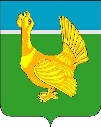 Администрация Верхнекетского районаПОСТАНОВЛЕНИЕОб утверждении Положения о проверке достоверности и полноты сведенийо доходах, об имуществе и обязательствах имущественного характера, представляемых гражданами, претендующими на замещение должностей муниципальной службы в Администрации Верхнекетского районаи её органах, муниципальными служащими Администрации Верхнекетского района и её органовВ соответствии с  пунктом 6 Указа Президента Российской Федерации от 21.09.2009 N 1065 «О проверке достоверности и полноты сведений, представляемых гражданами, претендующими на замещение должностей федеральной государственной службы, и федеральными государственными служащими, и соблюдения федеральными государственными служащими требований к служебному поведению», Положением о порядке осуществления проверки достоверности и полноты сведений, представляемых муниципальными служащими в Томской области, гражданами, претендующими на замещение должностей муниципальной службы в Томской области, и соблюдения муниципальными служащими в Томской области требований к служебному поведению, утверждённым Законом Томской области от 11.09.2007 №198-ОЗ «О муниципальной службе в Томской области», ПОСТАНОВЛЯЮ:1. Утвердить прилагаемое Положение о проверке достоверности и полноты сведений о доходах, об имуществе и обязательствах имущественного характера, представляемых гражданами, претендующими на замещение должностей муниципальной службы в Администрации Верхнекетского района и её органах, муниципальными служащими Администрации Верхнекетского района и её органов.2. Настоящее постановление вступает в силу со дня его официального опубликования в информационном вестнике Верхнекетского района «Территория». Разместить постановление на официальном сайте Администрации Верхнекетского района.3.Контроль за исполнением настоящего постановления возложить на управляющего делами Администрации Верхнекетского района.Глава  Верхнекетского района                                                                 А.Н. СидихинГенералова Т.Л.2-10-37Дело-2, УД-1, УФ-1, УО-1, УРМИЗ-1, юрслужба-1, «Территория-1.Утвержденопостановлением Администрации Верхнекетского района                                                                                     от  «21» октября    2019 г. № 927Положение о проверке достоверности и полноты сведений о доходах, об имуществе и обязательствах имущественного характера, представляемых гражданами, претендующими на замещение должностей муниципальной службы в Администрации Верхнекетского района и её органах, муниципальными служащими Администрации Верхнекетского района и её органов.1. Настоящим Положением определяется порядок осуществления проверки:1) достоверности и полноты сведений (в части, касающейся профилактики коррупционных правонарушений) о доходах, имуществе и обязательствах имущественного характера представляемых гражданами, претендующими на замещение должностей муниципальной службы в Администрации Верхнекетского района или её органе (далее - граждане), а также членов их семей (супруги (супруга) и несовершеннолетних детей) на отчетную дату;2)достоверности и полноты представленных в соответствии с Федеральным законом от 2 марта 2007 года N 25-ФЗ "О муниципальной службе в Российской Федерации", Федеральным законом от 25 декабря 2008 года N 273-ФЗ "О противодействии коррупции" сведений о доходах, расходах, имуществе и обязательствах имущественного характера муниципальных служащих Администрации Верхнекетского района и её органов (далее - муниципальные служащие), а также членов их семей (супруги (супруга) и несовершеннолетних детей) за отчетный период. 2. Основанием для назначения проверки, указанной в пункте 1 настоящего Положения, является достаточная информация, представленная в письменном виде в установленном порядке:1) правоохранительными органами, иными государственными органами, органами местного самоуправления, муниципальными органами и их должностными лицами;2) кадровой службой(должностным лицом, ответственным за ведение кадровой работы)(далее-кадровая служба), подразделением (должностным лицом), ответственным за работу по профилактике коррупционных и иных правонарушений в Администрации Верхнекетского района или её органе;3) постоянно действующими руководящими органами политических партий и зарегистрированных в соответствии с законом иных общероссийских общественных объединений, не являющихся политическими партиями;4) Общественной палатой Российской Федерации, Общественной палатой Томской области;5) средствами массовой информации.3. Информация анонимного характера не может служить основанием для проверки.4. Проверка, указанная в пункте 1 настоящего Положения, назначается решением должностного лица, осуществляющего в соответствии со статьей 13-1 Закона Томской области от 11.09.2007 №198-ОЗ «О муниципальной службе в Томской области»,  в отношении соответствующего муниципального служащего (гражданина) полномочия представителя нанимателя (работодателя), в течение пяти рабочих дней со дня поступления   информации, указанной в пункте 2 настоящего Положения. Проект данного решения готовится и вносится на рассмотрение указанного должностного лица кадровой службой либо подразделением (должностным лицом), ответственным за работу по профилактике коррупционных и иных правонарушений в Администрации Верхнекетского района или её органе.5. Проверка осуществляется кадровой службой, подразделением (должностным лицом), ответственным за работу по профилактике коррупционных и иных правонарушений в Администрации Верхнекетского района или её органе.6. Проверка осуществляется в срок, не превышающий 60 дней со дня принятия решения о ее проведении. Срок проверки может быть продлен до 90 дней лицами, принявшими решение о ее проведении. Проверка осуществляется кадровой службой или подразделением (должностным лицом), ответственным за работу по профилактике коррупционных и иных правонарушений в Администрации Верхнекетского района или её органе, самостоятельно либо путем инициирования Главой Верхнекетского района перед Губернатором Томской области предложения(ходатайства) о направлении им запроса:о представлении сведений, составляющих банковскую, налоговую или иную охраняемую законом тайну;о проведении оперативно-розыскных мероприятий в федеральные органы исполнительной власти, уполномоченные на осуществление оперативно-розыскной деятельности, в соответствии с частью третьей статьи 7 Федерального закона от 12 августа 1995 года № 144-ФЗ «Об оперативно-розыскной деятельности» (далее - Федеральный закон «Об оперативно-розыскной деятельности»).7. Проводящие проверку кадровая служба либо подразделение (должностное лицо), ответственное за работу по профилактике коррупционных и иных правонарушений) в Администрации Верхнекетского района или её органе,  обеспечивают:1) уведомление в письменной форме лица, в отношении которого назначена проверка, о начале в отношении его проверки - в течение двух рабочих дней со дня принятия решения о назначении проверки;2) проведение в случае обращения лица, в отношении которого назначена проверка, беседы с информированием о цели проверки - в течение семи рабочих дней со дня получения указанного обращения, а при наличии уважительной причины - в срок, согласованный с обратившимся лицом.8. При осуществлении проверки кадровая служба либо подразделение (должностное лицо), ответственное за работу по профилактике коррупционных и иных правонарушений в Администрации Верхнекетского района или её органе, вправе предпринимать следующие действия:1) проводить беседу с лицом, в отношении которого назначена проверка;2) изучать представленные гражданином сведения о доходах, об имуществе и обязательствах имущественного характера или представленные муниципальным служащим сведения о доходах, расходах, об имуществе и обязательствах имущественного характера и дополнительные материалы;3) получать пояснения от гражданина по представленным им сведениям о доходах, об имуществе и обязательствах имущественного характера и от муниципального служащего по представленным им сведениям о доходах, расходах, об имуществе и обязательствах имущественного характера и материалам;4) направлять в установленном порядке запросы в органы прокуратуры Российской Федерации, территориальные органы федеральных государственных органов, государственные органы Томской области и иных субъектов Российской Федерации, органы местного самоуправления, организации;5) наводить справки у физических лиц и получать от них информацию с их согласия;6) осуществлять анализ сведений, представленных гражданином или муниципальным служащим в соответствии с законодательством Российской Федерации и Томской области о противодействии коррупции.9. В запросе, направляемом в соответствии с подпунктом 4 пункта 8 настоящего Положения, указываются:1) реквизиты решения о назначении проверки, на основании которого кадровая служба либо подразделение (должностное лицо), ответственное за работу по профилактике коррупционных и иных правонарушений в Администрации Верхнекетского района или её органе, направляют запрос;2) правовой акт, на основании которого направляется запрос;3) фамилия, имя, отчество, дата и место рождения, место регистрации, жительства и (или) пребывания, должность и место работы (службы), вид и реквизиты документа, удостоверяющего личность, номер телефона лица, в отношении которого назначена проверка;4) фамилия, имя, отчество, вид и реквизиты документа, удостоверяющего личность, номер телефона супруги (супруга) и несовершеннолетних детей лица, в отношении которого назначена проверка, если проверяются сведения об их доходах, имуществе и обязательствах имущественного характера;5) содержание и объем сведений, подлежащих проверке;6) предлагаемый срок для представления запрашиваемых сведений;7) номер телефона кадровой службы либо подразделения (должностного лица), ответственного за работу по профилактике коррупционных и иных правонарушений в Администрации Верхнекетского района или её органе, подготовивших запрос. 10. В предложении(ходатайстве), предусмотренном абзацем 2 пункта 6 настоящего Положения, помимо сведений, перечисленных в пункте 9 настоящего Положения, указываются сведения, послужившие основанием для назначения проверки, сведения об иных запросах, направленных в соответствии с подпунктом 4 пункта 8 настоящего Положения (в частности, о вопросах, которые в них ставились), дается ссылка на соответствующие положения Федерального закона  "Об оперативно-розыскной деятельности".11. Лицо, в отношении которого назначена проверка, вправе:1) давать пояснения в письменной форме в ходе проверки и по результатам проверки;2) представлять дополнительные материалы и давать по ним пояснения в письменной форме;3) обращаться в кадровую службу либо в подразделение (к должностному лицу), ответственному за работу по профилактике коррупционных и иных правонарушений в Администрации Верхнекетского района или её органе, с подлежащим удовлетворению ходатайством о проведении с ним беседы по вопросам проведения проверки.12. Документы, указанные в пункте 11 настоящего Положения, приобщаются к материалам проверки.13. По результатам проверки должностному лицу, уполномоченному назначать гражданина на должность муниципальной службы в Администрации Верхнекетского района или её органе или назначившему муниципального служащего на должность муниципальной службы в Администрации Верхнекетского района или её органе, в установленном порядке кадровой службой либо подразделением (должностным лицом), ответственным за работу по профилактике коррупционных и иных правонарушений в Администрации Верхнекетского района или её органе, представляется доклад. При этом в докладе должно содержаться одно из следующих предложений:1) о назначении гражданина на должность муниципальной службы в Администрации Верхнекетского района или её органе;2) об отказе гражданину в назначении на должность муниципальной службы в Администрации Верхнекетского района или её органе;3) об отсутствии оснований для применения к муниципальному служащему мер юридической ответственности;4) о применении к муниципальному служащему мер юридической ответственности;5) о представлении материалов проверки в комиссию по соблюдению требований к служебному поведению муниципальных служащих и урегулированию конфликта интересов Администрации Верхнекетского района.14. Должностное лицо, уполномоченное назначать гражданина на должность муниципальной службы в Администрации Верхнекетского района или её органе или назначившее муниципального служащего на должность муниципальной службы в Администрации Верхнекетского района или её органе, рассмотрев доклад и соответствующее предложение, указанные в пункте 13 настоящего Положения, принимает одно из следующих решений:1) назначить гражданина на должность муниципальной службы в Администрации Верхнекетского района или её органе;2) отказать гражданину в назначении на должность муниципальной службы в Администрации Верхнекетского района или её органе;3) применить к муниципальному служащему меры юридической ответственности;4) представить материалы проверки в комиссию по соблюдению требований к служебному поведению муниципальных служащих и урегулированию конфликта интересов Администрации Верхнекетского района.15. В течение трех дней после дня окончания проверки кадровая служба либо подразделение (должностное лицо), ответственное за работу по профилактике коррупционных и иных правонарушений в Администрации Верхнекетского района или её органе:1) с соблюдением законодательства Российской Федерации о государственной тайне знакомит с результатами проверки лицо, в отношении которого была назначена проверка;2) направляет сведения о результатах проверки ее инициатору, указанному в пункте 2 настоящего Положения, при условии согласия на это должностного лица, принявшего решение о назначении проверки, уведомления лица, в отношении которого была назначена проверка, а также соблюдения законодательства Российской Федерации о персональных данных и государственной тайне;3) при установлении обстоятельств, свидетельствующих о наличии признаков преступления или административного правонарушения, направляет соответствующие материалы проверки в государственные органы в соответствии с их компетенцией;4) при установлении в ходе проверки обстоятельств, свидетельствующих о представлении муниципальным служащим недостоверных или неполных сведений, предусмотренных подпунктом 2 пункта 1 настоящего Положения, передает материалы проверки в  комиссию по соблюдению требований к служебному поведению муниципальных служащих и урегулированию конфликта интересов Администрации Верхнекетского района.16. Материалы проверки хранятся кадровой службой в течение трех лет со дня ее окончания, после чего передаются в архив.  «21» октября    2019 г.р.п. Белый ЯрВерхнекетского района Томской области№927 